ALLEGATO 4Dichiarazione sostitutiva dell’Atto di Notorietà(Art.47 – D.P.R. 28 dicembre 2000, n. 445)Il sottoscritto _____________________________________________________________________nato a ___________________________________________________ ( _____ ) il ______________Residente a _____________________________________________________________( Prov.___)In ______________________________________________________________________ n° _____Titolare della Ditta ________________________________________________________________partita IVA ______________________________________________________________________Consapevole che chiunque rilascia dichiarazioni mendaci è punito ai sensi del codice penale e delleleggi speciali in materia, ai sensi e per gli effetti dell’art.76 D.P.R. n° 445/2000DICHIARAConsapevole delle sanzioni amministrative pecuniarie previste dalla legge n° 136/2010, si obbligaagli adempimenti che garantiscono la tracciabilità dei flussi finanziari. In particolare, a norma dell’art.3 comma 7 della citata legge, così come modificato dal D.L. n° 187/2010, convertito in legge n°217 del 2010, il conto corrente dedicato è il seguenteCOORDINATE IBAN:_______________________________________________La persona delegata ad operare sullo stesso è:____________________________________ CF _________________________________________________________________ CF _________________________________________________________________ CF _________________________________________________________________ CF _________________________________________________________________ CF _____________________________Le eventuali modifiche possono essere comunicate per iscritto o per posta elettronica all’Istituto________ Via ______________,__ – _________________ -. __________@istruzione.itcompetente nelle relazioni contrattuali. Lo scrivente si obbliga, altresì, a pena di risoluzione didiritto dei contratti in essere, ad inserire negli eventuali contratti di sub-appalto e sub-contratto, laclausola di nullità assoluta per il mancato rispetto degli obblighi di tracciabilità dei flussi finanziari.L’appaltatore si impegna a dare immediata comunicazione alla stazione appaltante ed alla Prefettura– Ufficio territoriale del Governo della Provincia di _______________________ della notiziadell’inadempimento della propria controparte (Sub-appaltatore / Sub-contraente) agli obblighi ditracciabilità finanziaria.Data									Firma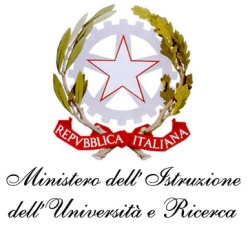 Istituto d’Istruzione Superiore“Giovanni Falcone”Viale dell’Europa Unita, 13 – 80078 Pozzuoli (Na)Tel. 081.8665200   Fax 081.8046382Via Domiziana, 150 – 80078 Licola di Pozzuoli (Na)Tel. 081.8678156e-mail: nais06200c@istruzione.it  -  nais06200c@pec.istruzione.it – Codice Fiscale: 96024780635 - 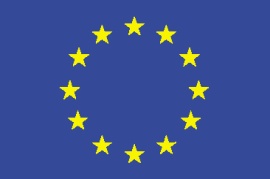 Unione  Europea